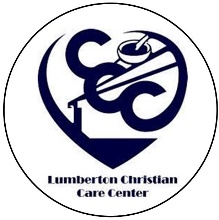                                         	    LCCC VOLUNTEER APPLICATION DATE: _____________________                                                                              NAME:			_______________________________________ DOB: _____________________ADDRESS:		_________________________________________________________________CITY, STATE, ZIP:	_________________________________________________________________CELL PHONE:		_____________________________ HOME: ______________________________EMAIL ADDRESS:	_________________________________________________________________PREFERRED DAYS TO WORK:  _____________________________________________________________PREFERRED AREAS TO WORK (10am – 11:30AM):		Kitchen – serving food		  Clothes Closet		Handing out food		  Office WorkEmployer (or previous employer): __________________________________________________________Special medical needs/conditions:  __________________________________________________________Emergency Contact Name: _________________________________________________________________Relationship:  _____________________ Phone: _____________________ Alt Phone: __________________Completed USDA Civil Rights Training dates:   ____________    ____________    ____________    ________________________    ____________    ____________    ____________    ____________    ____________    ________________________    ____________    ____________    ____________    ____________    ____________    ____________Number of CoVid Vaccinations 		Number of CoVid Boosters I have read, understand and agree to follow the rules on the back side of this form.Signature  ___________________________________________________________We thank you for considering the Lumberton Christian Care Center as your volunteering choice.Please return this completed form:220 East 2nd Street, LumbertonPO Box 1712, Lumberton, NC 28359lumbertonchristiancare@gmail.comLumberton Christian Care Center is a mission of local volunteers giving their time and energy to serve others with Christian love. We would welcome you as an adult volunteer with the understanding that there are policies and rules to be followed. All volunteers must:Complete a volunteer application Complete and follow the USDA Civil Rights training annuallyBe willing to sign a confidentiality agreementComplete sign-in sheet each timeMaintain a high degree of personal cleanliness. Food handlers must wear gloves, hairnets or covering, closed-toed shoes and no jewelry that might fall into food.Be timely. If running late or unable to serve on appointed day, notify the center ASAP. Volunteers should not come if feeling ill.Act professionally at all times – no offensive language, no disruptive behavior, no alcohol or drugs, be cooperative and respectful with clients, staff and other volunteers.Volunteers are permitted to eat lunch at the center or take up to two meals home with them. However, it is not permissible to take food from the dining room tables for personal use.